ПРОЄКТ 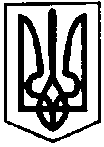 ПЕРВОЗВАНІВСЬКА СІЛЬСЬКА РАДАКРОПИВНИЦЬКОГО РАЙОНУ  КІРОВОГРАДСЬКОЇ ОБЛАСТІ___________ СЕСІЯ ВОСЬМОГО  СКЛИКАННЯРІШЕННЯвід  «__» __________ 20__ року                                                                              №с. ПервозванівкаПро затвердження Програми Первозванівської сільської ради «Безпечна громада» 2021-2023 рікВідповідно до ст.26 Закону України  «Про місцеве самоврядування в Україні», сільська радаВИРІШИЛА:1. Затвердити Програму Первозванівської сільської ради «Безпечна громада» 2021-2023 рік».2. Контроль за виконанням рішення залишаю за собою.Сільський голова                                                                   Прасковія МУДРАК